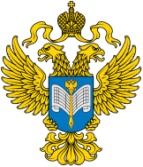 ФЕДЕРАЛЬНАЯ СЛУЖБА ГОСУДАРСТВЕННОЙ СТАТИСТИКИ (РОССТАТ)Территориальный орган Федеральной службы государственной статистики по Белгородской области (БЕЛГОРОДСТАТ)ОСНОВНЫЕ ПОКАЗАТЕЛИ СОЦИАЛЬНО-ЭКОНОМИЧЕСКОГО РАЗВИТИЯ БЕЛГОРОДСКОЙ ОБЛАСТИ НА ФОНЕ РОССИИ И РЕГИОНОВ 
ЦЕНТРАЛЬНОГО ФЕДЕРАЛЬНОГО ОКРУГА 
В ЯНВАРЕ 2023 ГОДАПо данным Белгородстата по итогам работы за январь 2023 года год индекс промышленного производства по видам экономической деятельности: "Добыча полезных ископаемых", "Обрабатывающие производства", "Обеспечение электрической энергией, газом и паром; кондиционирование воздуха", "Водоснабжение; водоотведение, организация сбора и утилизации отходов, деятельность по ликвидации загрязнений" в Российской Федерации по сравнению с январем 2022 года составил 97,6%, в среднем по регионам Центрального федерального округа (ЦФО) – 103,2%, в Белгородской области – 101,3%. По объему отгруженных товаров собственного производства, выполненных работ и услуг собственными силами в январе 2023 года в расчете на душу населения) по виду экономической деятельности "Добыча полезных ископаемых" (9,7 тыс. рублей) Белгородская область среди регионов ЦФО занимает лидирующее положение; по виду деятельности "Обрабатывающие производства" Белгородскую область 
(48,3 тыс. рублей) опережают Липецкая (69,3 тыс. рублей), Тульская (53,8 тыс. рублей), Калужская (51,1 тыс. рублей) области и г. Москва (48,7 тыс. рублей).В январе 2023 года в области за счет всех источников финансирования сдано в эксплуатацию 74,4 тыс. м2 общей площади жилых помещений, или 120,3% к уровню января 2022 года. На долю области приходится 2,1% от сданной в эксплуатацию общей площади жилья по ЦФО и 0,6% – по России в целом.Объем введенного жилья в расчете на 1000 человек населения в среднем по России составил 83,3 м2, по регионам ЦФО – 86,4 м2, в Белгородской области – 49,1 м2. В январе 2023 года в сельскохозяйственных организациях Белгородской области произведено скота и птицы на убой (в живом весе) 138,9 тыс. тонн (96,7% к уровню января 2022 года), 50,4 тыс. тонн молока (105,3%), 118,8 млн штук яиц (90,2%).Белгородская область по объему производства скота и птицы на убой (в живом весе) в расчете на душу населения (91,7 кг) занимает лидирующее положение среди регионов ЦФО. Объем производства молока в расчете на душу населения (в Белгородской области – 33,3 кг) больше в Рязанской (44,2 кг) и в Калужской (37,6 кг) областях; яиц (78 штук) – в Ярославской (158 штук) и в Костромской (147 штук) областях.Оборот розничной торговли в январе 2023 года составил по области 35,1 млрд рублей. По предварительным данным, населению было оказано платных услуг на сумму 9,7 млрд рублей. Оборот розничной торговли в расчете на душу населения (в Белгородской области – 23,2 тыс. рублей) среди регионов ЦФО выше в г. Москве, в Московской, Воронежской, Брянской и в Липецкой областях. По объему платных услуг, оказанных на душу населения, Белгородскую область (6,4 тыс. рублей) опережают г. Москва, Московская и Липецкая области. В 2022 году положительный финансовый результат деятельности организаций области (без субъектов малого предпринимательства, кредитных организаций, государственных (муниципальных) учреждений, некредитных финансовых организаций) составил 226,0 млрд рублей. Среди регионов ЦФО по сальдированному финансовому результату в расчете на душу населения Белгородскую область 
опережают г. Москва и Липецкая область.Среднедушевые денежные доходы населения Белгородской области в 2022 году составили 40842 рубля, в среднем по России – 45272 рубля, по регионам ЦФО – 
61448 рублей. Среди регионов ЦФО Белгородскую область по этому показателю 
опережают г. Москва и Московская область.Средняя номинальная начисленная заработная плата по полному кругу организаций Белгородской области в декабре 2022 года составила 60042 рубля и по сравнению с декабрем 2021 года увеличилась на 13,7%, в целом по Российской Федерации – 88468 рублей (увеличение на 12,6%), по регионам ЦФО – 116778 рублей (на 10,5%). Самая высокая заработная плата среди регионов ЦФО отмечена в г. Москве (185645 рублей), в Московской (92465 рублей), Калужской (65922 рубля), Курской (64068 рублей), Тульской (62908 рублей), Ярославской (61579 рублей) и в Липецкой (60726 рублей) областях.Демографическая ситуация по предварительным данным за 2022 год сложилась следующим образом. Общий коэффициент рождаемости в Белгородской области 
составил 7,1 родившихся на 1000 человек населения. Коэффициенты смертности 
населения (в Белгородской области – 14,3) ниже в г. Москве (10,1) и в Московской 
области (13,0). Коэффициенты естественной убыли (в Белгородской области – 7,2) ниже в г. Москве (0,3), в Московской (3,5) и в Калужской (6,8) областях. 